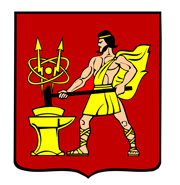 АДМИНИСТРАЦИЯ ГОРОДСКОГО ОКРУГА ЭЛЕКТРОСТАЛЬМОСКОВСКОЙ ОБЛАСТИРАСПОРЯЖЕНИЕ27.11.2020 № 414-рО признании утратившими силу муниципальных правовых актовВ соответствии с Трудовым кодексом Российской Федерации, Федеральным законом от 06.10.2003 № 131-ФЗ «Об общих принципах организации местного самоуправления в Российской Федерации», решением совета депутатов городского округа Электросталь Московской области от 22.06.2020 №438/73, в целях приведения муниципальных правовых актов в соответствие с законодательством Российской Федерации:Признать утратившим силу распоряжение Администрации городского округа Электросталь Московской области от 30.09.2016 № 526-р «Об оплате труда работников муниципальных образовательных учреждений городского округа Электросталь Московской области с 01 сентября 2016 года» (с изменениями от 06.10.2017 № 569-р, от 27.10.2017 № 624-р, от 29.12.2017 № 794-р, от 31.08.2018 № 413-р, от 25.12.2019 № 603-р).Опубликовать настоящее распоряжение в газете «Официальный вестник» и разместить его на официальном сайте городского округа Электросталь Московской области в информационно- телекоммуникационной сети «Интернет» по адресу: www.electrostal.ru.Источником финансирования публикации данного распоряжения установить средства по подразделу 0113, раздела 0100 «Другие общегосударственные вопросы».4. Настоящее распоряжение вступает в силу после его официального опубликования.Временно исполняющий полномочияГлавы городского округа								      И.Ю. Волкова